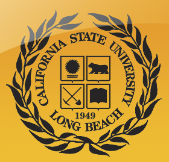 UNIVERSITY MINI-GRANT, SUMMER STIPEND COMMITTEE (UMGSSC) Meeting AgendaThursday November 30, 20173 PM – 4 PMFO-5, ORSP Conference Room #116.Call to orderElection of the UMGSSC committee vice-chair  Update the UMGSSC committee membership rosterUpdate on funding situation and review statusMini-grant and summer stipend review process & timelinesAdjournment